Danas ćemo se upoznati sa opcijom Word Art koja nam ubacuje "ukrašen tekst". Takođe pored Word Art-a na ovoj vežbi ćemo naučiti kako da podelimo naš tekst u dve ili više kolona, kako da ubacimo sliku, clip art, kao i Autoshapes. Za početak napravićemo jedan malo duži pasus koji ćemo da uvučemo i sa leve i sa desne strane po 2cm, takođe na ovom pasusu ćemo naučiti kako da napravimo naš tekst da bude u kolonama. Ovo se radi tako što u iz menija Page Layout izaberemo opciju Columns. U tom delu biramo koliko hoćemo da naš pasus ima kolona. Ono što treba da znamo kako bi sebi olakšali pravljenje kolona je da bi posle našeg pasusa koji hoćemo da stavimo u kolone trebalo da imamo neki novi pasus kako bi nam bilo lakše.Ono šta smo naučili na prošlom času to je kako da ubacimo slike, clip-artove i oblike. Podsećanja radi to se radi iz menija Instert -> Picture.... Srediti slike kao što je dole prikazano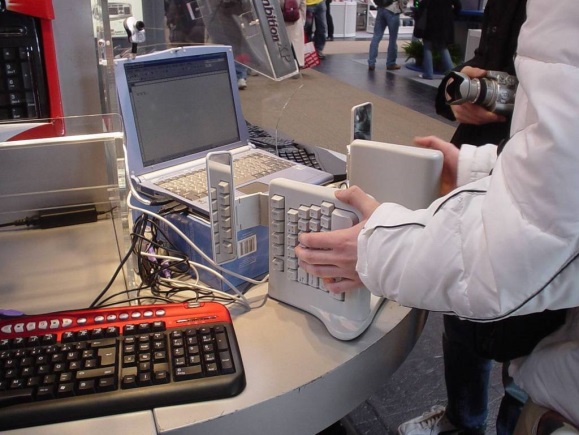 